В комментарии к поступлению пишете КОМУ перевыставляете услугу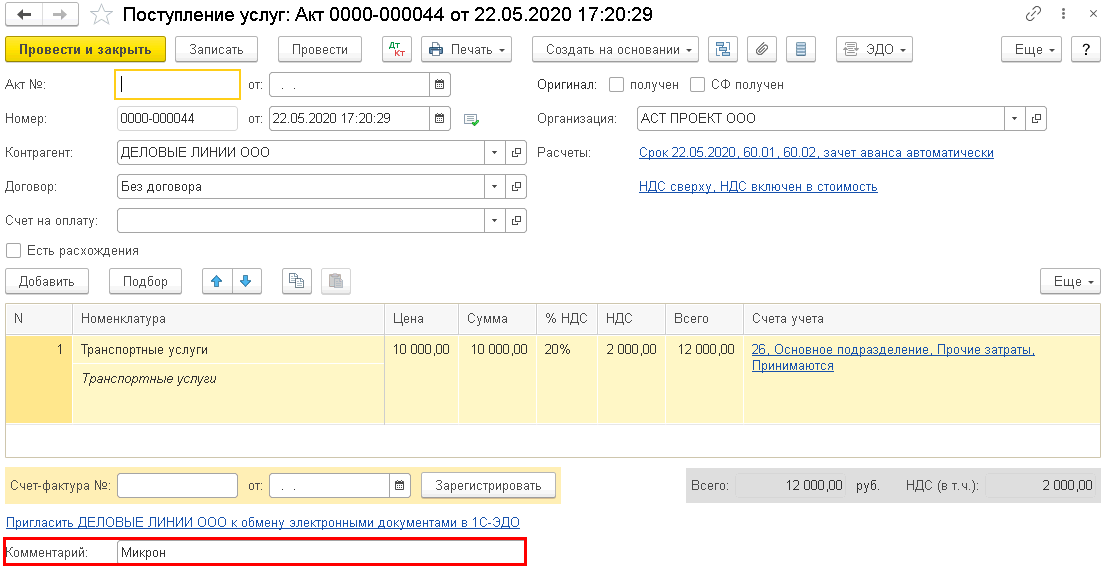 В журнале поступлений по кнопке Печать выводите реестр документов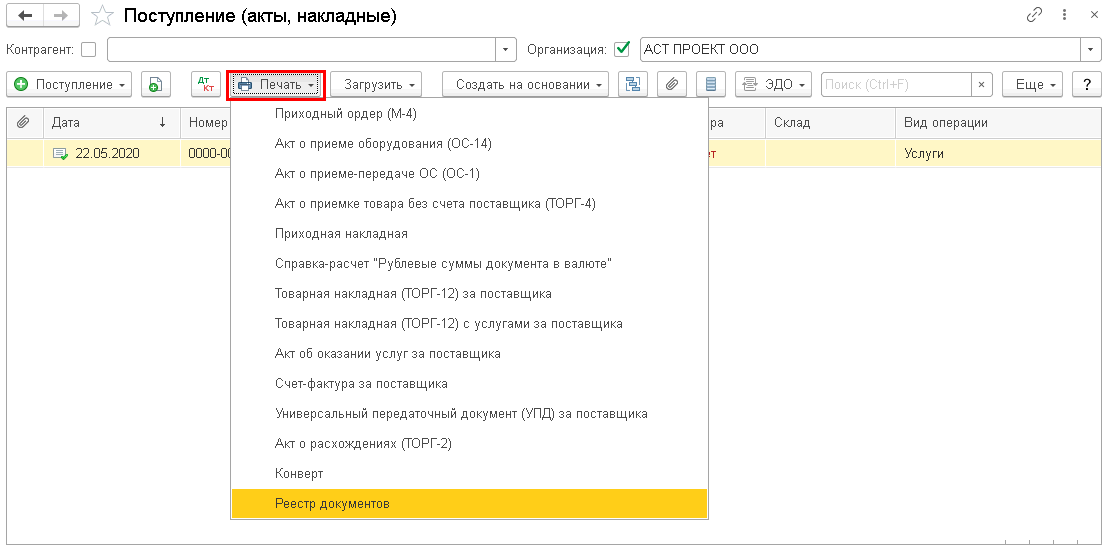 По кнопке Показать настройки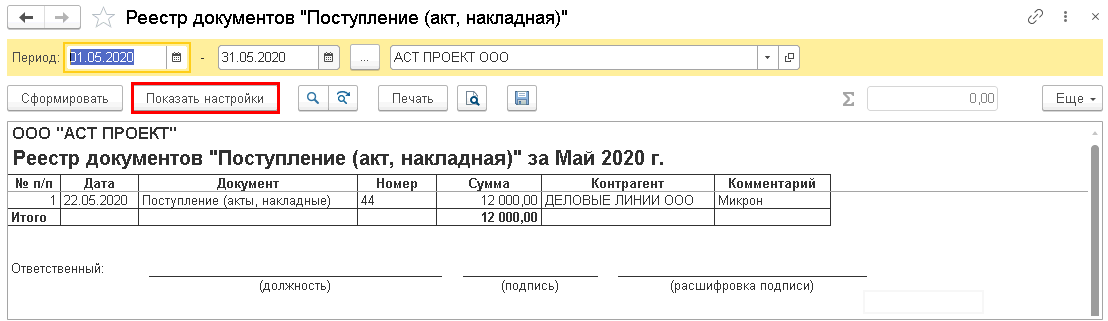 На вкладке Оформление укажите нужные данные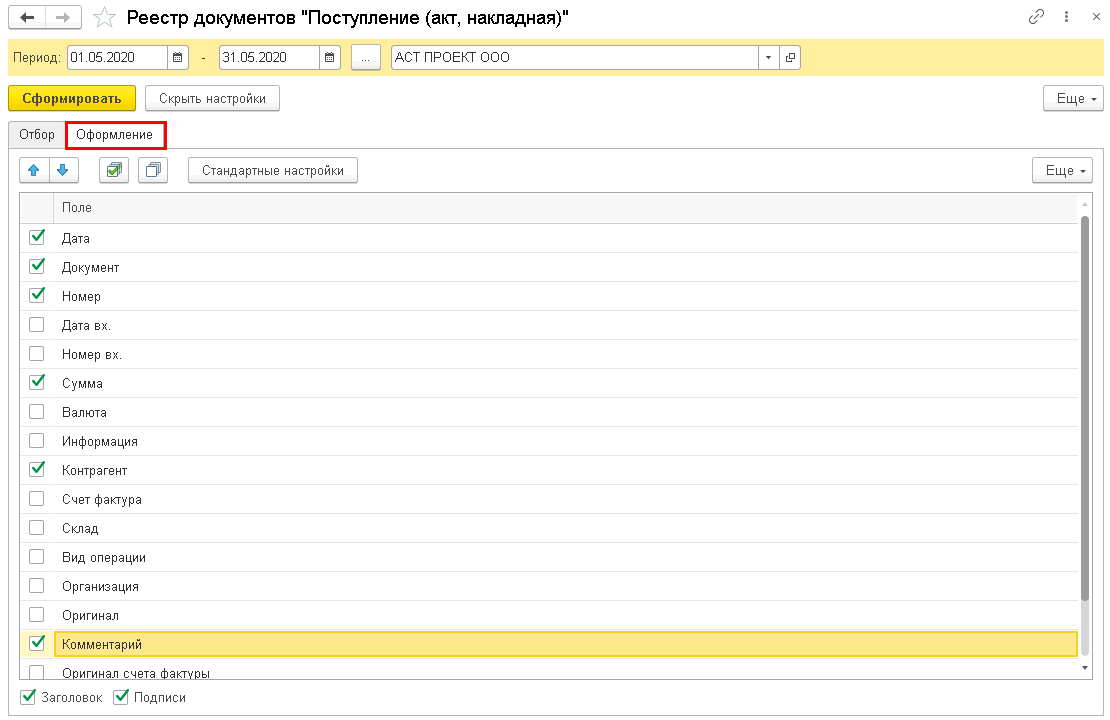 На вкладке Отбор укажите Только услуги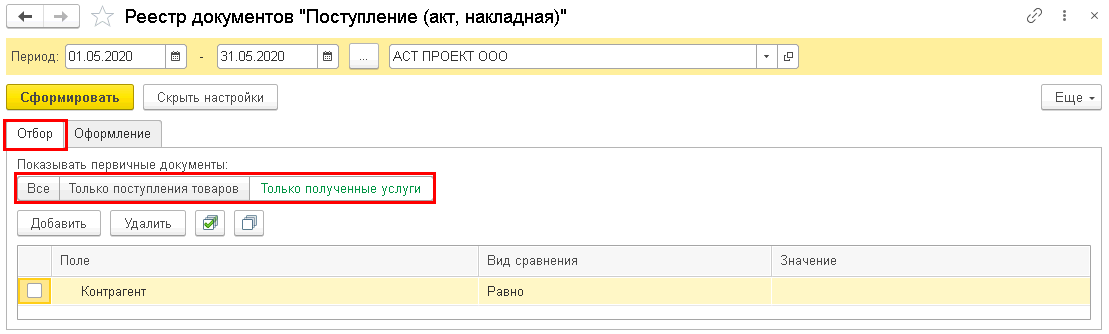 В итоге будет та информация, которая вам нужна в поле Комментарий – кому продано.То же самое можно сделать в документах Реализация – такой же журнал но по принципу – у кого закуплено